555 Wright Way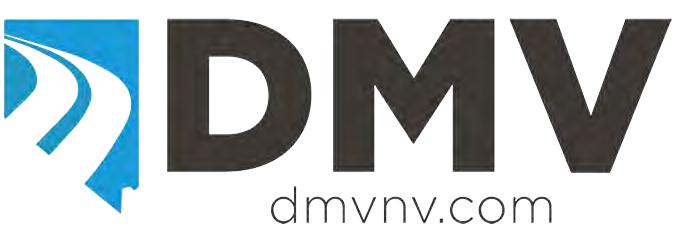 Carson City, NV 89711Reno/Sparks/Carson City (775) 684-4DMV (4368)Las Vegas Area (702) 486-4DMV (4368)Rural Nevada or Out of State (877) 368-7828 www.dmvnv.comLETTER OF TRANSMITTAL Full Legal NameNevada DMV Wrecker orTow Company’s Business License NumberPhysical NevadaAddressDate Postmarked __________________	Date Received ___________________ Date Completed _________________Technician’s Name _____________________________________________________________ ID _________________Appraiser’s Name ______________________________________________________________ ID _________________This form may be photocopiedVP162 (Rev. 03-2012)AddressCityStateZip CodeMailing AddressMailing AddressMailing AddressMailing AddressMailing AddressAddressCityStateZip CodeTelephoneTelephoneE-mailFaxSent byDate SentVehicle InformationVehicle InformationVehicle InformationVehicle InformationVehicle InformationVehicle InformationVehicle InformationVehicle InformationVehicle InformationFor DMV UseFor DMV UseFor DMV UseFor DMV UseFor DMV UseVehicle Identification NumberVehicle Identification NumberVehicle Identification NumberVehicle Identification NumberVehicle Identification NumberVehicle Identification NumberVehicle Identification NumberVehicle Identification NumberVehicle Identification NumberVehicle Identification NumberVehicle Identification NumberVehicle Identification NumberVehicle Identification NumberVehicle Identification NumberYearMakeLic # &RegistrationRegistrationRegistrationStateStateStateInfoInfoRO/LORO/LO1YesNo2YesNo3YesNo4YesNo5YesNo6YesNo7YesNo8YesNo9YesNo10YesNo11YesNo12YesNo13YesNo14YesNo15111YesNo*** FOR OFFICIAL*** FOR OFFICIAL*** FOR OFFICIAL*** FOR OFFICIAL*** FOR OFFICIAL*** FOR OFFICIAL*** FOR OFFICIAL*** FOR OFFICIALDMV USE ONLY ***DMV USE ONLY ***DMV USE ONLY ***